Проверочная работапо РУССКОМУ ЯЗЫКУКЛАССОбразецВариант 1Пояснение к образцу проверочной работыНа выполнение работы по русскому языку даётся 90 минут. Работа состоит из двух частей и включает в себя 15 заданий.Задания частей 1 и 2 выполняются в разные дни. На выполнение заданий части 1 отводится 45 минут. На выполнение заданий части 2 отводится такжеминут.При выполнении работы не разрешается пользоваться учебником, рабочими тетрадями, справочниками по грамматике, орфографическими словарями, другими справочными материалами.При необходимости можно пользоваться черновиком. Записи в черновике проверяться и оцениваться не будут.2018 г.Инструкция по выполнению заданий части 1 проверочной работыНа выполнение заданий части 1 проверочной работы по русскому языку даётся 45 минут. Часть 1 включает в себя 3 задания.Ответы на задания запиши в работе на отведённых для этого строчках.Если ты хочешь изменить ответ, то зачеркни его и запиши рядом новый.При выполнении работы не разрешается пользоваться учебником, рабочими тетрадями, справочниками по грамматике, орфографическими словарями, другими справочными материалами.При необходимости можно пользоваться черновиком. Записи в черновике проверяться и оцениваться не будут.Советуем выполнять задания в том порядке, в котором они даны. Для экономии времени пропускай задание, которое не удаётся выполнить сразу,переходи к следующему. Постарайся выполнить как можно больше заданий.Желаем успеха!2018 г.Часть 1Диктант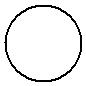 Запиши текст под диктовку.____________________________________________________________________________________________________________________________________________________________________________________________________________________________________________________________________________________________________________________________________________________________________________________________________________________________________________________________________________________________________________________________________________________________________________________________________________________________________________________________________________________________________________________________________________________________________________________________________________________________________________________________________________________________________________________________________________________________________________________________________________________________________________________________________________________________________________________________________________________________________________________________________________________________________________________________________________________________________________________________________________________________________________________________________________________________________________________________________________________________________________________________________________________________________________________________________________________________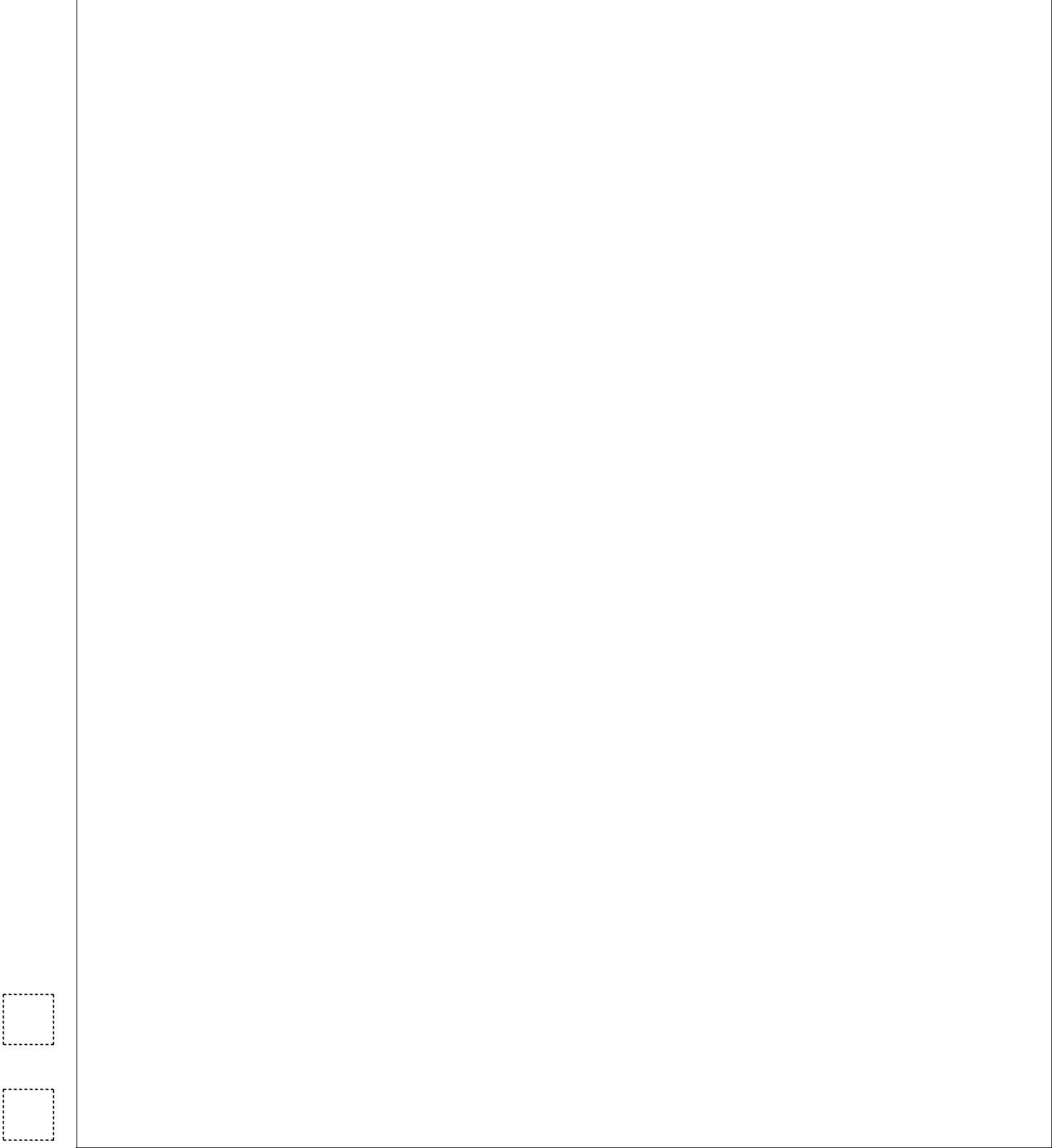 2018 г.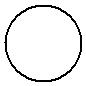 Найди в тексте предложение с однородными сказуемыми. Выпиши это предложение и подчеркни в нём однородные сказуемые.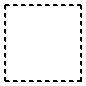 Ответ. __________________________________________________________________________________________________________________________________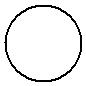 Выпиши из текста 6-е предложение.Ответ. __________________________________________________________________________________________________________________________________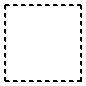 1) Подчеркни в нём главные члены.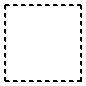 2) Над каждым словом напиши, какой частью речи оно является.2018 г.Инструкция по выполнению заданий части 2 проверочной работыНа выполнение заданий части 2 проверочной работы по русскому языку даётся 45 минут. Часть 2 включает в себя 12 заданий.Ответы на задания запиши в работе на отведённых для этого строчках.Если ты хочешь изменить ответ, то зачеркни его и запиши рядом новый.При выполнении работы не разрешается пользоваться учебником, рабочими тетрадями, справочниками по грамматике, орфографическими словарями, другими справочными материалами.При необходимости можно пользоваться черновиком. Записи в черновике проверяться и оцениваться не будут.Советуем выполнять задания в том порядке, в котором они даны. Для экономии времени пропускай задание, которое не удаётся выполнить сразу, и переходи к следующему. Постарайся выполнить как можно больше заданий.2018 г.Часть 2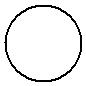 Произнеси данные ниже слова, поставь в них знак ударения над ударными гласными.Алфавит, брала, занята, километр.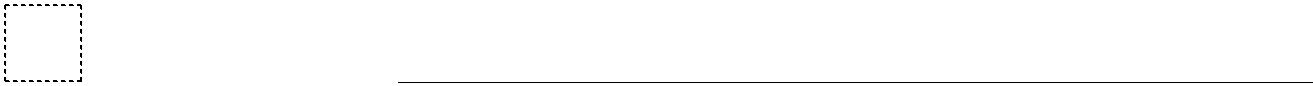 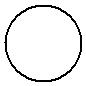 В данном ниже предложении найди слово, в котором все согласные звуки звонкие. Выпиши это слово.По скатам оврага журчат звонкие ручьи.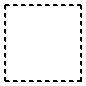 Ответ. ______________________________________________________________2018 г.Прочитай текст и выполни задания 6–14. Запиши ответы на отведённых для этого строчках.(1)В	мире существует много необычных,  удивительных памятников.(2)Есть они и в России, вот, например, памятник букве «ё» в Ульяновске.(3)Раньше этот город назывался Симбирском, в нём родился известный русский писатель Николай Михайлович Карамзин, который придумал букву «ё». (4)Он предложил поставить над буквой «е» две точки. (5)До изобретения буквы «ё» писали или «ио», или просто «е».(6)В Псковской области, неподалёку от усадьбы Михайловское, где жилссылке  Александр  Сергеевич  Пушкин,   поставили  памятник  зайцу.(7)Монумента заяц удостоился за то, что … спас великого русского поэта.(8)Произошло это так. (9)Пушкин решил самовольно покинуть северную деревню и тайно приехать в столицу − Петербург, чтобы повидать друзей. (10)Он ехал на санях, и вдруг дорогу ему перебежал заяц. (11)Это было плохой приметой. (12)Суеверный поэт сразу же вернулся домой. (13)А в это времяПетербурге дворяне (и среди них друзья Пушкина) пытались поднять восстание против царя. (14)Не будь зайца, поэт наверняка присоединился бы к бунтовщикам и скорее всего погиб бы. (15)Псковичи считают, что заяц сохранил Пушкину жизнь, вот и отметили его заслуги памятником.(По Е.В. Широниной)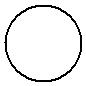 Что хотел сказать автор читателю? Определи и запиши основную мысль текста.Ответ. __________________________________________________________________________________________________________________________________________________________________________________________________________________________________________________________________________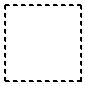 2018 г.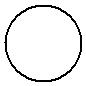 Составь и запиши план текста из трёх пунктов. В ответе ты можешь использовать сочетания слов или предложения.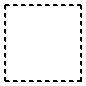 Ответ.1._______________________________________________________________________________________________________________________________________2._______________________________________________________________________________________________________________________________________3._______________________________________________________________________________________________________________________________________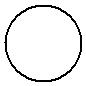 Задай по тексту вопрос, который поможет определить, насколько точно твои одноклассники поняли его содержание. Запиши свой вопрос.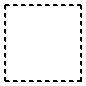 Ответ. __________________________________________________________________________________________________________________________________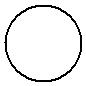 Как ты понимаешь значение слова «столица» («в столицу») из 9-го предложения? Запиши своё объяснение.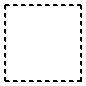 Ответ. Столица – это2018 г.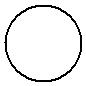 Замени слово «известный» из 3-го предложения близким по значению словом. Запиши это слово.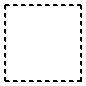 Ответ. Известный –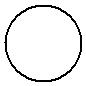 В 1-м предложении найди слово, состав которого соответствует схеме: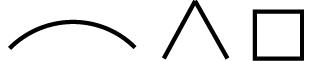 Выпиши это слово, обозначь его части.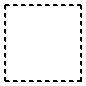 Ответ. ______________________________________________________________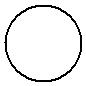 12	Выпиши из 7-го предложения все имена существительные в той форме,которой они употреблены в предложении. Укажи род, склонение, число, падеж одной из форм имени существительного (на выбор).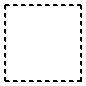 Ответ. __________________________________________________________________________________________________________________________________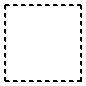 ________________________________________________________________________________________________________________________________________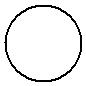 Выпиши из 1-го предложения все формы имён прилагательных с именами существительными, к которым они относятся. Укажи число, род (если есть), падеж одной из форм имени прилагательного (на выбор).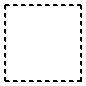 Ответ. __________________________________________________________________________________________________________________________________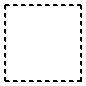 ____________________________________________________________________2018 г.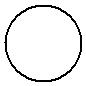 Выпиши из 3-го предложения все глаголы в той форме, в которой они употреблены в предложении.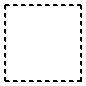 Ответ. ______________________________________________________________________________________________________________________________________________________________________________________________________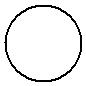 Подумай и напиши, в какой жизненной ситуации уместно будет употребить выражение Любишь кататься – люби и саночки возить.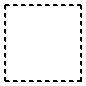 Ответ. Выражение Любишь кататься – люби и саночки возить будет уместно в ситуации, когда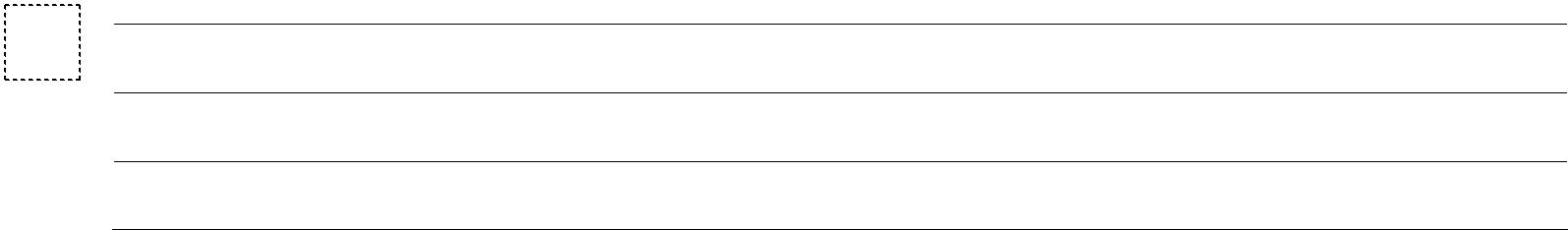 2018 г.Методика проведения диктантаТекст диктанта читается три раза.I. Целевая установка на аудированиеУчитель медленно и выразительно читает весь текст диктанта в соответствии с произносительными нормами русского языка. Чтение не должно быть орфографическим, «подсказывающим».Обучающиеся слушают.На данном этапе возможно выявление и объяснение лексического значения незнакомых обучающимся слов (целесообразно спросить у обучающихся, все ли слова им понятны).Целевая установка на письмо под диктовкуТекст диктанта читается по отдельным предложениям. Учитель читает предложение. Обучающиеся слушают. Обучающиеся приступают к записи предложения только после того, как оно прочитано учителем до конца. Учитель диктует предложение для записи, при необходимости разделяя его на небольшие смысловые отрезки.Обучающиеся записывают.Диктуя предложение, учитель выдерживает равномерный темп, спокойный тон, предупреждая тем самым отставание в письме. При этом важно читать громко и внятно, четко произнося слова.Учитель может сообщить обучающимся о постановке неизученного пунктуационного знака тире в предложении, а также при диктовке слов с не изучаемыми в начальной школе орфограммами использовать орфографическое проговаривание.Целевая установка на самопроверкуПо окончании записи всего текста учитель читает его снова целиком от начала до конца, делая паузы между отдельными предложениями.Обучающиеся проверяют написанное.По завершении диктанта учителю необходимо прочитать вслух предложение, на основе которого выполняется задание 3.Текст диктантаВесеннее солнышко согревает землю. Раздаются радостные песни жаворонков. Высоко взлетают голосистые певцы и поют в небесной сини. В саду,роще звенят на все лады зяблики. Звонкой трелью наполняют весенний лес дрозды. Они поют в дружном хоре лесных птиц. Но нет среди них главного певца. Соловей пока не прилетел.Но вот появилась серенькая птичка с чёрными глазками. Ростом она чуть больше воробья. И полилась соловьиная трель. Зазвучал гимн весне. У этой птички чудесный голос. И нет в мире голоса красивее!(80 слов)2018 г.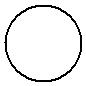 Запиши текст под диктовку.Оценивается только полностью записанный текст диктанта. Возможен ненамеренный пропуск двух-трёх слов.Каждое пропущенное в тексте диктанта слово, содержащее орфограмму, квалифицируется как орфографическая ошибка.Если в тексте диктанта присутствует пять и более исправлений неверного написания на верное, то за выполнение задания снимается 1 балл2018 г.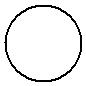 Найди в тексте предложение с однородными сказуемыми. Выпиши это предложение и подчеркни в нём однородные сказуемые.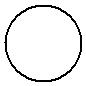 2018 г.Над каждым словом напиши, какой частью речи оно является.Отсутствие указания части речи над словом в записанном предложении приравнивается к ошибке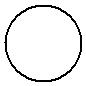 Произнеси данные ниже слова, поставь в них знак ударения над ударными гласными.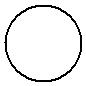 В данном ниже предложении найди слово, в котором все согласные звуки звонкие. Выпиши это слово.По скатам оврага журчат звонкие ручьи.2018 г.Прочитай текст и выполни задания 6–14. Запиши ответы на отведённых для этого строчках.(1)В мире существует много необычных, удивительных памятников. (2)Есть они и в России, вот, например, памятник букве «ё» в Ульяновске . (3)Раньше этот город назывался Симбирском, в нём родился известный русский писатель Николай Михайлович Карамзин, который придумал букву «ё». (4)Он предложил поставить над буквой «е» две точки. (5)До изобретения буквы «ё» писали или «ио», или просто «е».(6)В Псковской области, неподалёку от усадьбы Михайловское, где жил в ссылке Александр Сергеевич Пушкин, поставили памятник зайцу. (7)Монумента заяц удостоился за то, что … спас великого русского поэта.(8)Произошло это так. (9)Пушкин решил самовольно покинуть северную деревню и тайно приехать в столицу − Петербург, чтобы повидать друзей. (10)Он ехал на санях, и вдруг дорогу ему перебежал заяц. (11)Это было плохой приметой. (12)Суеверный поэт сразу же вернулся домой. (13)А в это время в Петербурге дворяне ( и среди них друзья Пушкина) пытались поднять восстание против царя. (14)Не будь зайца, поэт наверняка присоединился бы к бунтовщикам и скорее всего погиб бы. (15)Псковичи считают, что заяц сохранил Пушкину жизнь, вот и отметили его заслуги памятником.(По Е.В. Широниной)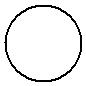 Что хотел сказать автор читателю? Определи и запиши основную мысль текста.2018 г.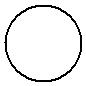 Составь и запиши план текста из трёх пунктов. В ответе ты можешь использовать сочетания слов или предложения.В плане в той или иной форме должно быть последовательно представлено содержание текста. План можно записывать с использованием предложений или словосочетаний2018 г.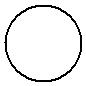 Задай по тексту вопрос, который поможет определить, насколько точно твои одноклассники поняли его содержание. Запиши свой вопрос.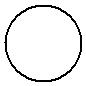 Как ты понимаешь значение слова «столица» («в столицу») из 9-го предложения? Запиши своё объяснение.2018 г.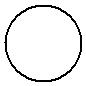 Замени слово «известный» из 3-го предложения близким по значению словом. Запиши это слово.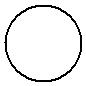 В 1-м предложении найди слово, состав которого соответствует схеме: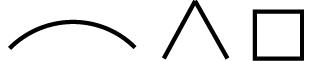 Выпиши это слово, обозначь его части.В правильном ответе должно быть выписано слово и обозначены его части:2018 г.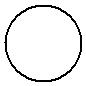 Выпиши из 7-го предложения все имена существительные в той форме, в которой они употреблены в предложении. Укажи род, склонение, число, падеж одной из форм имени существительного (на выбор).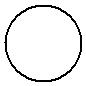 Выпиши из 1-го предложения все формы имён прилагательных с именами существительными, к которым они относятся. Укажи число, род (если есть), падеж одной из форм имени прилагательного (на выбор).2018 г.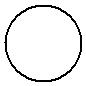 Выпиши из 3-го предложения все глаголы в той форме, в которой они употреблены в предложении.(допускаются иные формулировки ответа, не искажающие его смысла)правильном ответе должны быть выписаны следующие формы глаголов: назывался, родился, придумал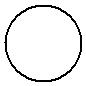 Подумай и напиши, в какой ситуации уместно будет употребить выражение Любишь кататься – люби и саночки возить.2018 г.ВПР 2018 г. Русский язык. 4 класс. ОбразецКодВПР 2018 г. Русский язык. 4 класс. ОбразецКодВПР 2018 г. Русский язык. 4 класс. ОбразецКодВПР 2018 г. Русский язык. 4 класс. ОбразецКодВПР 2018 г. Русский язык. 4 класс. ОбразецКодВПР 2018 г. Русский язык. 4 класс. ОбразецКодВПР 2018 г. Русский язык. 4 класс. ОбразецКодВПР 2018 г. Русский язык. 4 класс. ОбразецКодВПР 2018 г. Русский язык. 4 класс. ОбразецКодВПР 2018 г. Русский язык. 4 класс. ОбразецКодВПР 2018 г. Русский язык. 4 класс. ОбразецКодВПР 2018 г. Русский язык. 4 класс. ОбразецКодСистема оценивания проверочной работы по русскому языкуСистема оценивания проверочной работы по русскому языкуСистема оценивания проверочной работы по русскому языку!Часть 1!!При  оценивании  ответов  допущенныеобучающимися  орфографическиеобучающимися  орфографические!и пунктуационные ошибки на не изучаемые в начальной школе правилаи пунктуационные ошибки на не изучаемые в начальной школе правилаи пунктуационные ошибки на не изучаемые в начальной школе правила!не учитываются.№Содержание верного ответа и указания по оцениваниюБаллыВесеннее солнышко согревает землю. Раздаются радостные песнижаворонков. Высоко взлетают голосистые певцы и поют в небесной сини.В саду, в роще звенят на все лады зяблики. Звонкой трелью наполняютвесенний лес дрозды. Они поют в дружном хоре лесных птиц. Но нетсреди них главного певца. Соловей пока не прилетел.Но  вот  появилась  серенькая  птичка  с  чёрными  глазками.Ростом она чуть больше воробья.  И полилась соловьиная трель.Зазвучал гимн весне. У этой птички чудесный голос. И нет в миреголоса красивее!(80 слов)К1Соблюдение орфографических нормОрфографических ошибок нет (или допущена одна негрубая ошибка).4Возможно наличие одного-двух исправлений неверного написания наверное в словах с орфограммамиДопущено не более двух орфографических ошибок (в их числе3возможна  одна  однотипная  ошибка).  Возможно  наличие  трёхисправлений неверного написания на верное в словах с орфограммамиОднотипными  считаются  ошибки  на  одно  правило,  если  условия  выбораОднотипными  считаются  ошибки  на  одно  правило,  если  условия  выбораОднотипными  считаются  ошибки  на  одно  правило,  если  условия  выборанаписания  заключены  в  грамматических  (в  роще,  в  поле;  колют,написания  заключены  в  грамматических  (в  роще,  в  поле;  колют,борются)и фонетических (шило, жизнь; чаща, чайник) особенностях данного слова.и фонетических (шило, жизнь; чаща, чайник) особенностях данного слова.Не считаются однотипными ошибки на такое правило, в котором для выясненияНе считаются однотипными ошибки на такое правило, в котором для выясненияНе считаются однотипными ошибки на такое правило, в котором для выясненияправильного написания одного слова требуется подобрать другое слово или его формуправильного написания одного слова требуется подобрать другое слово или его формуправильного написания одного слова требуется подобрать другое слово или его форму(вода – воды; рот – ротик; головка – голова; устный – уста).(вода – воды; рот – ротик; головка – голова; устный – уста).Первые три однотипные ошибки считаются за одну ошибку, каждая следующаяПервые три однотипные ошибки считаются за одну ошибку, каждая следующаяПервые три однотипные ошибки считаются за одну ошибку, каждая следующаяподобная ошибка учитывается как самостоятельнаяподобная ошибка учитывается как самостоятельнаяДопущено три-четыре ошибкиДопущено три-четыре ошибки2Допущено пять ошибокДопущено пять ошибок1Допущено более пяти ошибокДопущено более пяти ошибок0К2Соблюдение пунктуационных нормПунктуационных ошибок нет3Допущена одна ошибка2Допущено две ошибки1Допущено более двух ошибок0Максимальный балл7ВПР 2018 г. Русский язык. 4 класс. ОбразецКодСодержание верного ответа и указания по оцениваниюСодержание верного ответа и указания по оцениваниюСодержание верного ответа и указания по оцениваниюСодержание верного ответа и указания по оцениваниюСодержание верного ответа и указания по оцениваниюБаллыВысоко взлетают голосистые певцы и поют в небесной сини.Высоко взлетают голосистые певцы и поют в небесной сини.Высоко взлетают голосистые певцы и поют в небесной сини.Высоко взлетают голосистые певцы и поют в небесной сини.Высоко взлетают голосистые певцы и поют в небесной сини.Высоко взлетают голосистые певцы и поют в небесной сини.Высоко взлетают голосистые певцы и поют в небесной сини.Высоко взлетают голосистые певцы и поют в небесной сини.Высоко взлетают голосистые певцы и поют в небесной сини.Ошибки,  допущенные  учеником  в  диктанте  и  воспроизведённые  при  переписыванииОшибки,  допущенные  учеником  в  диктанте  и  воспроизведённые  при  переписыванииОшибки,  допущенные  учеником  в  диктанте  и  воспроизведённые  при  переписыванииОшибки,  допущенные  учеником  в  диктанте  и  воспроизведённые  при  переписыванииОшибки,  допущенные  учеником  в  диктанте  и  воспроизведённые  при  переписыванииОшибки,  допущенные  учеником  в  диктанте  и  воспроизведённые  при  переписыванииОшибки,  допущенные  учеником  в  диктанте  и  воспроизведённые  при  переписыванииОшибки,  допущенные  учеником  в  диктанте  и  воспроизведённые  при  переписыванииОшибки,  допущенные  учеником  в  диктанте  и  воспроизведённые  при  переписыванииОшибки,  допущенные  учеником  в  диктанте  и  воспроизведённые  при  переписываниипредложения, не учитываются при оценивании выполнения данного заданияпредложения, не учитываются при оценивании выполнения данного заданияпредложения, не учитываются при оценивании выполнения данного заданияпредложения, не учитываются при оценивании выполнения данного заданияпредложения, не учитываются при оценивании выполнения данного заданияпредложения, не учитываются при оценивании выполнения данного заданияпредложения, не учитываются при оценивании выполнения данного заданияпредложения, не учитываются при оценивании выполнения данного заданияпредложения, не учитываются при оценивании выполнения данного заданияВерно  найдено  предложение,  при  переписывании  не  допущены  ошибки,Верно  найдено  предложение,  при  переписывании  не  допущены  ошибки,Верно  найдено  предложение,  при  переписывании  не  допущены  ошибки,Верно  найдено  предложение,  при  переписывании  не  допущены  ошибки,Верно  найдено  предложение,  при  переписывании  не  допущены  ошибки,Верно  найдено  предложение,  при  переписывании  не  допущены  ошибки,Верно  найдено  предложение,  при  переписывании  не  допущены  ошибки,Верно  найдено  предложение,  при  переписывании  не  допущены  ошибки,Верно  найдено  предложение,  при  переписывании  не  допущены  ошибки,3правильно обозначены однородные сказуемыеправильно обозначены однородные сказуемыеправильно обозначены однородные сказуемыеправильно обозначены однородные сказуемыеправильно обозначены однородные сказуемыеправильно обозначены однородные сказуемыеправильно обозначены однородные сказуемыеправильно обозначены однородные сказуемыеправильно обозначены однородные сказуемыеВерно   найдено   предложение,    при   переписывании   допущена   однаВерно   найдено   предложение,    при   переписывании   допущена   однаВерно   найдено   предложение,    при   переписывании   допущена   однаВерно   найдено   предложение,    при   переписывании   допущена   однаВерно   найдено   предложение,    при   переписывании   допущена   однаВерно   найдено   предложение,    при   переписывании   допущена   однаВерно   найдено   предложение,    при   переписывании   допущена   однаВерно   найдено   предложение,    при   переписывании   допущена   однаВерно   найдено   предложение,    при   переписывании   допущена   одна2орфографическая  или  одна  пунктуационная  ошибка,  правильно  обозначеныорфографическая  или  одна  пунктуационная  ошибка,  правильно  обозначеныорфографическая  или  одна  пунктуационная  ошибка,  правильно  обозначеныорфографическая  или  одна  пунктуационная  ошибка,  правильно  обозначеныорфографическая  или  одна  пунктуационная  ошибка,  правильно  обозначеныорфографическая  или  одна  пунктуационная  ошибка,  правильно  обозначеныорфографическая  или  одна  пунктуационная  ошибка,  правильно  обозначеныорфографическая  или  одна  пунктуационная  ошибка,  правильно  обозначеныорфографическая  или  одна  пунктуационная  ошибка,  правильно  обозначеныоднородные сказуемыеоднородные сказуемыеоднородные сказуемыеоднородные сказуемыеоднородные сказуемыеоднородные сказуемыеоднородные сказуемыеоднородные сказуемыеоднородные сказуемыеВерно  найдено  предложение,   при  переписывании  допущены  одна-двеВерно  найдено  предложение,   при  переписывании  допущены  одна-двеВерно  найдено  предложение,   при  переписывании  допущены  одна-двеВерно  найдено  предложение,   при  переписывании  допущены  одна-двеВерно  найдено  предложение,   при  переписывании  допущены  одна-двеВерно  найдено  предложение,   при  переписывании  допущены  одна-двеВерно  найдено  предложение,   при  переписывании  допущены  одна-двеВерно  найдено  предложение,   при  переписывании  допущены  одна-двеВерно  найдено  предложение,   при  переписывании  допущены  одна-две1орфографические и одна пунктуационная ошибки,  или две орфографическиеорфографические и одна пунктуационная ошибки,  или две орфографическиеорфографические и одна пунктуационная ошибки,  или две орфографическиеорфографические и одна пунктуационная ошибки,  или две орфографическиеорфографические и одна пунктуационная ошибки,  или две орфографическиеорфографические и одна пунктуационная ошибки,  или две орфографическиеорфографические и одна пунктуационная ошибки,  или две орфографическиеорфографические и одна пунктуационная ошибки,  или две орфографическиеорфографические и одна пунктуационная ошибки,  или две орфографическиеошибки при отсутствии пунктуационных, или две пунктуационные ошибки приошибки при отсутствии пунктуационных, или две пунктуационные ошибки приошибки при отсутствии пунктуационных, или две пунктуационные ошибки приошибки при отсутствии пунктуационных, или две пунктуационные ошибки приошибки при отсутствии пунктуационных, или две пунктуационные ошибки приошибки при отсутствии пунктуационных, или две пунктуационные ошибки приошибки при отсутствии пунктуационных, или две пунктуационные ошибки приошибки при отсутствии пунктуационных, или две пунктуационные ошибки приошибки при отсутствии пунктуационных, или две пунктуационные ошибки приотсутствии орфографических, правильно обозначены однородные сказуемыеотсутствии орфографических, правильно обозначены однородные сказуемыеотсутствии орфографических, правильно обозначены однородные сказуемыеотсутствии орфографических, правильно обозначены однородные сказуемыеотсутствии орфографических, правильно обозначены однородные сказуемыеотсутствии орфографических, правильно обозначены однородные сказуемыеотсутствии орфографических, правильно обозначены однородные сказуемыеотсутствии орфографических, правильно обозначены однородные сказуемыеотсутствии орфографических, правильно обозначены однородные сказуемыеПредложение найдено неверно.Предложение найдено неверно.Предложение найдено неверно.Предложение найдено неверно.Предложение найдено неверно.Предложение найдено неверно.Предложение найдено неверно.Предложение найдено неверно.Предложение найдено неверно.0ИЛИ Верно найдено предложение, при переписывании не допущены ошибки,ИЛИ Верно найдено предложение, при переписывании не допущены ошибки,ИЛИ Верно найдено предложение, при переписывании не допущены ошибки,ИЛИ Верно найдено предложение, при переписывании не допущены ошибки,ИЛИ Верно найдено предложение, при переписывании не допущены ошибки,ИЛИ Верно найдено предложение, при переписывании не допущены ошибки,ИЛИ Верно найдено предложение, при переписывании не допущены ошибки,ИЛИ Верно найдено предложение, при переписывании не допущены ошибки,ИЛИ Верно найдено предложение, при переписывании не допущены ошибки,неправильно обозначены однородные сказуемые.неправильно обозначены однородные сказуемые.неправильно обозначены однородные сказуемые.неправильно обозначены однородные сказуемые.неправильно обозначены однородные сказуемые.неправильно обозначены однородные сказуемые.неправильно обозначены однородные сказуемые.неправильно обозначены однородные сказуемые.неправильно обозначены однородные сказуемые.ИЛИ Верно найдено предложение,  при переписывании допущено более двухИЛИ Верно найдено предложение,  при переписывании допущено более двухИЛИ Верно найдено предложение,  при переписывании допущено более двухИЛИ Верно найдено предложение,  при переписывании допущено более двухИЛИ Верно найдено предложение,  при переписывании допущено более двухИЛИ Верно найдено предложение,  при переписывании допущено более двухИЛИ Верно найдено предложение,  при переписывании допущено более двухИЛИ Верно найдено предложение,  при переписывании допущено более двухИЛИ Верно найдено предложение,  при переписывании допущено более двухорфографических  и  одной  пунктуационной  ошибок,  правильно  обозначеныорфографических  и  одной  пунктуационной  ошибок,  правильно  обозначеныорфографических  и  одной  пунктуационной  ошибок,  правильно  обозначеныорфографических  и  одной  пунктуационной  ошибок,  правильно  обозначеныорфографических  и  одной  пунктуационной  ошибок,  правильно  обозначеныорфографических  и  одной  пунктуационной  ошибок,  правильно  обозначеныорфографических  и  одной  пунктуационной  ошибок,  правильно  обозначеныорфографических  и  одной  пунктуационной  ошибок,  правильно  обозначеныорфографических  и  одной  пунктуационной  ошибок,  правильно  обозначеныоднородные сказуемыеоднородные сказуемыеоднородные сказуемыеоднородные сказуемыеоднородные сказуемыеоднородные сказуемыеоднородные сказуемыеоднородные сказуемыеоднородные сказуемыеМаксимальный балл33Выпиши из текста 6-е предложение.Выпиши из текста 6-е предложение.Выпиши из текста 6-е предложение.Выпиши из текста 6-е предложение.Выпиши из текста 6-е предложение.Выпиши из текста 6-е предложение.Выпиши из текста 6-е предложение.Выпиши из текста 6-е предложение.Выпиши из текста 6-е предложение.1) Подчеркни в нём главные члены.1) Подчеркни в нём главные члены.1) Подчеркни в нём главные члены.1) Подчеркни в нём главные члены.1) Подчеркни в нём главные члены.1) Подчеркни в нём главные члены.1) Подчеркни в нём главные члены.1) Подчеркни в нём главные члены.1) Подчеркни в нём главные члены.Содержание верного ответа и указания по оцениваниюСодержание верного ответа и указания по оцениваниюСодержание верного ответа и указания по оцениваниюСодержание верного ответа и указания по оцениваниюСодержание верного ответа и указания по оцениваниюБаллыОни поют в дружном хоре лесных птиц.Они поют в дружном хоре лесных птиц.Они поют в дружном хоре лесных птиц.Они поют в дружном хоре лесных птиц.Они поют в дружном хоре лесных птиц.Они поют в дружном хоре лесных птиц.Они поют в дружном хоре лесных птиц.Они поют в дружном хоре лесных птиц.Они поют в дружном хоре лесных птиц.Верно обозначены главные члены предложенияВерно обозначены главные члены предложенияВерно обозначены главные члены предложенияВерно обозначены главные члены предложенияВерно обозначены главные члены предложенияВерно обозначены главные члены предложенияВерно обозначены главные члены предложенияВерно обозначены главные члены предложенияВерно обозначены главные члены предложения1Верно обозначен только один главный член предложения.Верно обозначен только один главный член предложения.Верно обозначен только один главный член предложения.Верно обозначен только один главный член предложения.Верно обозначен только один главный член предложения.Верно обозначен только один главный член предложения.Верно обозначен только один главный член предложения.Верно обозначен только один главный член предложения.Верно обозначен только один главный член предложения.0ИЛИ Наряду с верным обозначением подлежащего и/или сказуемого теми жеИЛИ Наряду с верным обозначением подлежащего и/или сказуемого теми жеИЛИ Наряду с верным обозначением подлежащего и/или сказуемого теми жеИЛИ Наряду с верным обозначением подлежащего и/или сказуемого теми жеИЛИ Наряду с верным обозначением подлежащего и/или сказуемого теми жеИЛИ Наряду с верным обозначением подлежащего и/или сказуемого теми жеИЛИ Наряду с верным обозначением подлежащего и/или сказуемого теми жеИЛИ Наряду с верным обозначением подлежащего и/или сказуемого теми жеИЛИ Наряду с верным обозначением подлежащего и/или сказуемого теми жеграфическими знаками (соответственно одной или двумя чертами) подчёркнутыграфическими знаками (соответственно одной или двумя чертами) подчёркнутыграфическими знаками (соответственно одной или двумя чертами) подчёркнутыграфическими знаками (соответственно одной или двумя чертами) подчёркнутыграфическими знаками (соответственно одной или двумя чертами) подчёркнутыграфическими знаками (соответственно одной или двумя чертами) подчёркнутыграфическими знаками (соответственно одной или двумя чертами) подчёркнутыграфическими знаками (соответственно одной или двумя чертами) подчёркнутыграфическими знаками (соответственно одной или двумя чертами) подчёркнутывторостепенные члены (второстепенный член) предложения.второстепенные члены (второстепенный член) предложения.второстепенные члены (второстепенный член) предложения.второстепенные члены (второстепенный член) предложения.второстепенные члены (второстепенный член) предложения.второстепенные члены (второстепенный член) предложения.второстепенные члены (второстепенный член) предложения.второстепенные члены (второстепенный член) предложения.второстепенные члены (второстепенный член) предложения.ИЛИ Все главные члены предложения обозначены неверно / не обозначеныИЛИ Все главные члены предложения обозначены неверно / не обозначеныИЛИ Все главные члены предложения обозначены неверно / не обозначеныИЛИ Все главные члены предложения обозначены неверно / не обозначеныИЛИ Все главные члены предложения обозначены неверно / не обозначеныИЛИ Все главные члены предложения обозначены неверно / не обозначеныИЛИ Все главные члены предложения обозначены неверно / не обозначеныИЛИ Все главные члены предложения обозначены неверно / не обозначеныИЛИ Все главные члены предложения обозначены неверно / не обозначеныМаксимальный балл1ВПР 2018 г. Русский язык. 4 класс. ОбразецКодСодержание верного ответа и указания по оцениваниюСодержание верного ответа и указания по оцениваниюСодержание верного ответа и указания по оцениваниюСодержание верного ответа и указания по оцениваниюСодержание верного ответа и указания по оцениваниюСодержание верного ответа и указания по оцениваниюБаллымест.глаг.предлогприл.сущ.прил.сущ.Онипоютвдружномхорелесныхптиц.Верно определены все части речи в предложении3Допущена одна ошибка2Допущено две ошибки1Допущено более двух ошибок0Максимальный балл3!Часть 2!!При  оценивании  ответов  допущенные  обучающимися  орфографические!и пунктуационные ошибки на не изучаемые в начальной школе правила!не учитываются.Содержание верного ответа и указания по оцениваниюБаллы(допускаются иные формулировки ответа, не искажающие его смысла)Алфавит, брала, занята, километрАлфавит, брала, занята, километрАлфавит, брала, занята, километрАлфавит, брала, занята, километр́́́́Верно поставлено ударение во всех словахВерно поставлено ударение во всех словахВерно поставлено ударение во всех словах2Верно поставлено ударение только в трёх словахВерно поставлено ударение только в трёх словахВерно поставлено ударение только в трёх словахВерно поставлено ударение только в трёх словах1Верно поставлено ударение только в одном-двух словах.Верно поставлено ударение только в одном-двух словах.Верно поставлено ударение только в одном-двух словах.Верно поставлено ударение только в одном-двух словах.0ИЛИ Ударение во всех словах поставлено неверно / не поставленоИЛИ Ударение во всех словах поставлено неверно / не поставленоИЛИ Ударение во всех словах поставлено неверно / не поставленоИЛИ Ударение во всех словах поставлено неверно / не поставленоМаксимальный балл2Содержание верного ответа и указания по оцениваниюБаллыВ правильном ответе должно быть выписано слово оврагаВыписано правильное слово1Выписано несколько слов, в числе которых правильное.0ИЛИ Выписано неправильное слово.ИЛИ Слово не выписаноМаксимальный балл1ВПР 2018 г. Русский язык. 4 класс. ОбразецКодСодержание верного ответа и указания по оцениваниюСодержание верного ответа и указания по оцениваниюСодержание верного ответа и указания по оцениваниюСодержание верного ответа и указания по оцениваниюСодержание верного ответа и указания по оцениваниюСодержание верного ответа и указания по оцениваниюБаллы(допускаются иные формулировки ответа, не искажающие его смысла)(допускаются иные формулировки ответа, не искажающие его смысла)(допускаются иные формулировки ответа, не искажающие его смысла)(допускаются иные формулировки ответа, не искажающие его смысла)(допускаются иные формулировки ответа, не искажающие его смысла)(допускаются иные формулировки ответа, не искажающие его смысла)(допускаются иные формулировки ответа, не искажающие его смысла)Основная мысль текста:Основная мысль текста:Основная мысль текста:В России есть многоВ России есть многонеобычных, удивительных или забавных памятников.необычных, удивительных или забавных памятников.необычных, удивительных или забавных памятников.необычных, удивительных или забавных памятников.необычных, удивительных или забавных памятников.Основная мысль текста может быть приведена в иной,  близкой по смыслуОсновная мысль текста может быть приведена в иной,  близкой по смыслуОсновная мысль текста может быть приведена в иной,  близкой по смыслуОсновная мысль текста может быть приведена в иной,  близкой по смыслуОсновная мысль текста может быть приведена в иной,  близкой по смыслуОсновная мысль текста может быть приведена в иной,  близкой по смыслуОсновная мысль текста может быть приведена в иной,  близкой по смыслуформулировкеформулировкеформулировкеОсновная мысль определена верно, полно; предложение построено правильноОсновная мысль определена верно, полно; предложение построено правильноОсновная мысль определена верно, полно; предложение построено правильноОсновная мысль определена верно, полно; предложение построено правильноОсновная мысль определена верно, полно; предложение построено правильноОсновная мысль определена верно, полно; предложение построено правильноОсновная мысль определена верно, полно; предложение построено правильно2(соблюдён порядок слов), в нём употреблены слова в свойственном им значении(соблюдён порядок слов), в нём употреблены слова в свойственном им значении(соблюдён порядок слов), в нём употреблены слова в свойственном им значении(соблюдён порядок слов), в нём употреблены слова в свойственном им значении(соблюдён порядок слов), в нём употреблены слова в свойственном им значении(соблюдён порядок слов), в нём употреблены слова в свойственном им значении(соблюдён порядок слов), в нём употреблены слова в свойственном им значенииОсновная  мысль  определена  верно,  но  недостаточно  полно;  предложениеОсновная  мысль  определена  верно,  но  недостаточно  полно;  предложениеОсновная  мысль  определена  верно,  но  недостаточно  полно;  предложениеОсновная  мысль  определена  верно,  но  недостаточно  полно;  предложениеОсновная  мысль  определена  верно,  но  недостаточно  полно;  предложениеОсновная  мысль  определена  верно,  но  недостаточно  полно;  предложениеОсновная  мысль  определена  верно,  но  недостаточно  полно;  предложение1построеноправильно  (соблюдён  порядокправильно  (соблюдён  порядокслов),внём  употреблены  слованём  употреблены  словав свойственном им значении.в свойственном им значении.в свойственном им значении.ИЛИ Основная мысль определена верно,ИЛИ Основная мысль определена верно,ИЛИ Основная мысль определена верно,полно;впостроениипредложенияи словоупотреблении допущено один-два недочёта.и словоупотреблении допущено один-два недочёта.и словоупотреблении допущено один-два недочёта.и словоупотреблении допущено один-два недочёта.ИЛИ Основная мысль определена верно, но недостаточно полно; в построенииИЛИ Основная мысль определена верно, но недостаточно полно; в построенииИЛИ Основная мысль определена верно, но недостаточно полно; в построенииИЛИ Основная мысль определена верно, но недостаточно полно; в построенииИЛИ Основная мысль определена верно, но недостаточно полно; в построенииИЛИ Основная мысль определена верно, но недостаточно полно; в построенииИЛИ Основная мысль определена верно, но недостаточно полно; в построениипредложения и словоупотреблении допущен один недочётпредложения и словоупотреблении допущен один недочётпредложения и словоупотреблении допущен один недочётпредложения и словоупотреблении допущен один недочётпредложения и словоупотреблении допущен один недочётпредложения и словоупотреблении допущен один недочётОсновнаямысль  определена  верно,   полно;   вмысль  определена  верно,   полно;   вмысль  определена  верно,   полно;   впостроениипредложения0и словоупотреблении допущено более двух недочётов.и словоупотреблении допущено более двух недочётов.и словоупотреблении допущено более двух недочётов.и словоупотреблении допущено более двух недочётов.и словоупотреблении допущено более двух недочётов.ИЛИ Основная мысль определена верно, но недостаточно полно; в построенииИЛИ Основная мысль определена верно, но недостаточно полно; в построенииИЛИ Основная мысль определена верно, но недостаточно полно; в построенииИЛИ Основная мысль определена верно, но недостаточно полно; в построенииИЛИ Основная мысль определена верно, но недостаточно полно; в построенииИЛИ Основная мысль определена верно, но недостаточно полно; в построенииИЛИ Основная мысль определена верно, но недостаточно полно; в построениипредложения и словоупотреблении допущено два и более недочёта.предложения и словоупотреблении допущено два и более недочёта.предложения и словоупотреблении допущено два и более недочёта.предложения и словоупотреблении допущено два и более недочёта.предложения и словоупотреблении допущено два и более недочёта.предложения и словоупотреблении допущено два и более недочёта.ИЛИ Основная мысль не определена / определена неверно независимо от наличия/ИЛИ Основная мысль не определена / определена неверно независимо от наличия/ИЛИ Основная мысль не определена / определена неверно независимо от наличия/ИЛИ Основная мысль не определена / определена неверно независимо от наличия/ИЛИ Основная мысль не определена / определена неверно независимо от наличия/ИЛИ Основная мысль не определена / определена неверно независимо от наличия/ИЛИ Основная мысль не определена / определена неверно независимо от наличия/отсутствия недочётов в построении предложения и словоупотребленииотсутствия недочётов в построении предложения и словоупотребленииотсутствия недочётов в построении предложения и словоупотребленииотсутствия недочётов в построении предложения и словоупотребленииотсутствия недочётов в построении предложения и словоупотребленииотсутствия недочётов в построении предложения и словоупотребленииотсутствия недочётов в построении предложения и словоупотребленииМаксимальный баллМаксимальный балл2ВПР 2018 г. Русский язык. 4 класс. ОбразецКодСодержание верного ответа и указания по оцениваниюСодержание верного ответа и указания по оцениваниюБаллы(допускаются иные формулировки ответа, не искажающие его смысла)(допускаются иные формулировки ответа, не искажающие его смысла)(допускаются иные формулировки ответа, не искажающие его смысла)Примерный план.Примерный план.1.Удивительный памятник букве «ё» в Ульяновске.Удивительный памятник букве «ё» в Ульяновске.2.2.Памятник зайцу в Псковской области.Памятник зайцу в Псковской области.3.3.Как заяц спас жизнь А.С. Пушкину.Как заяц спас жизнь А.С. Пушкину.В плане последовательно отражено содержание текста;  план состоит из трёхВ плане последовательно отражено содержание текста;  план состоит из трёхВ плане последовательно отражено содержание текста;  план состоит из трёхВ плане последовательно отражено содержание текста;  план состоит из трёхВ плане последовательно отражено содержание текста;  план состоит из трёхВ плане последовательно отражено содержание текста;  план состоит из трёхВ плане последовательно отражено содержание текста;  план состоит из трёхВ плане последовательно отражено содержание текста;  план состоит из трёх3пунктов; словосочетания или предложения (пункты плана) построены правильнопунктов; словосочетания или предложения (пункты плана) построены правильнопунктов; словосочетания или предложения (пункты плана) построены правильнопунктов; словосочетания или предложения (пункты плана) построены правильнопунктов; словосочетания или предложения (пункты плана) построены правильнопунктов; словосочетания или предложения (пункты плана) построены правильнопунктов; словосочетания или предложения (пункты плана) построены правильнопунктов; словосочетания или предложения (пункты плана) построены правильно(с соблюдением порядка слов),  в них употреблены слова в свойственном им(с соблюдением порядка слов),  в них употреблены слова в свойственном им(с соблюдением порядка слов),  в них употреблены слова в свойственном им(с соблюдением порядка слов),  в них употреблены слова в свойственном им(с соблюдением порядка слов),  в них употреблены слова в свойственном им(с соблюдением порядка слов),  в них употреблены слова в свойственном им(с соблюдением порядка слов),  в них употреблены слова в свойственном им(с соблюдением порядка слов),  в них употреблены слова в свойственном имзначенииВ плане последовательно отражено содержание текста,  план состоит из трёхВ плане последовательно отражено содержание текста,  план состоит из трёхВ плане последовательно отражено содержание текста,  план состоит из трёхВ плане последовательно отражено содержание текста,  план состоит из трёхВ плане последовательно отражено содержание текста,  план состоит из трёхВ плане последовательно отражено содержание текста,  план состоит из трёхВ плане последовательно отражено содержание текста,  план состоит из трёхВ плане последовательно отражено содержание текста,  план состоит из трёх2пунктов,впостроениисловосочетанийилипредложений(пунктовплана)и словоупотреблении допущено один-два недочётаи словоупотреблении допущено один-два недочётаи словоупотреблении допущено один-два недочётаи словоупотреблении допущено один-два недочётаи словоупотреблении допущено один-два недочётаи словоупотреблении допущено один-два недочётаВ плане последовательно отражено содержание текста,  план состоит из трёхВ плане последовательно отражено содержание текста,  план состоит из трёхВ плане последовательно отражено содержание текста,  план состоит из трёхВ плане последовательно отражено содержание текста,  план состоит из трёхВ плане последовательно отражено содержание текста,  план состоит из трёхВ плане последовательно отражено содержание текста,  план состоит из трёхВ плане последовательно отражено содержание текста,  план состоит из трёхВ плане последовательно отражено содержание текста,  план состоит из трёх1пунктов,впостроениисловосочетанийилипредложений(пунктовплана)и словоупотреблении допущено более двух недочётов.и словоупотреблении допущено более двух недочётов.и словоупотреблении допущено более двух недочётов.и словоупотреблении допущено более двух недочётов.и словоупотреблении допущено более двух недочётов.и словоупотреблении допущено более двух недочётов.ИЛИ В плане последовательно отражено содержание текста,  план содержитИЛИ В плане последовательно отражено содержание текста,  план содержитИЛИ В плане последовательно отражено содержание текста,  план содержитИЛИ В плане последовательно отражено содержание текста,  план содержитИЛИ В плане последовательно отражено содержание текста,  план содержитИЛИ В плане последовательно отражено содержание текста,  план содержитИЛИ В плане последовательно отражено содержание текста,  план содержитИЛИ В плане последовательно отражено содержание текста,  план содержиттолько два корректных пункта, в построении словосочетаний или предложенийтолько два корректных пункта, в построении словосочетаний или предложенийтолько два корректных пункта, в построении словосочетаний или предложенийтолько два корректных пункта, в построении словосочетаний или предложенийтолько два корректных пункта, в построении словосочетаний или предложенийтолько два корректных пункта, в построении словосочетаний или предложенийтолько два корректных пункта, в построении словосочетаний или предложенийтолько два корректных пункта, в построении словосочетаний или предложений(пунктов плана) и словоупотреблении допущено один-два недочёта.(пунктов плана) и словоупотреблении допущено один-два недочёта.(пунктов плана) и словоупотреблении допущено один-два недочёта.(пунктов плана) и словоупотреблении допущено один-два недочёта.(пунктов плана) и словоупотреблении допущено один-два недочёта.(пунктов плана) и словоупотреблении допущено один-два недочёта.(пунктов плана) и словоупотреблении допущено один-два недочёта.ИЛИ В плане нарушена последовательность содержания текста, план содержит неИЛИ В плане нарушена последовательность содержания текста, план содержит неИЛИ В плане нарушена последовательность содержания текста, план содержит неИЛИ В плане нарушена последовательность содержания текста, план содержит неИЛИ В плане нарушена последовательность содержания текста, план содержит неИЛИ В плане нарушена последовательность содержания текста, план содержит неИЛИ В плане нарушена последовательность содержания текста, план содержит неИЛИ В плане нарушена последовательность содержания текста, план содержит неменее двух пунктов, в построении словосочетаний или предложений (пунктовменее двух пунктов, в построении словосочетаний или предложений (пунктовменее двух пунктов, в построении словосочетаний или предложений (пунктовменее двух пунктов, в построении словосочетаний или предложений (пунктовменее двух пунктов, в построении словосочетаний или предложений (пунктовменее двух пунктов, в построении словосочетаний или предложений (пунктовменее двух пунктов, в построении словосочетаний или предложений (пунктовменее двух пунктов, в построении словосочетаний или предложений (пунктовплана) и словоупотреблении допущено один-два недочётаплана) и словоупотреблении допущено один-два недочётаплана) и словоупотреблении допущено один-два недочётаплана) и словоупотреблении допущено один-два недочётаплана) и словоупотреблении допущено один-два недочётаплана) и словоупотреблении допущено один-два недочётаПлан не соответствует условиям выставления 3, 2 и 1 балла, в том числе содержитПлан не соответствует условиям выставления 3, 2 и 1 балла, в том числе содержитПлан не соответствует условиям выставления 3, 2 и 1 балла, в том числе содержитПлан не соответствует условиям выставления 3, 2 и 1 балла, в том числе содержитПлан не соответствует условиям выставления 3, 2 и 1 балла, в том числе содержитПлан не соответствует условиям выставления 3, 2 и 1 балла, в том числе содержитПлан не соответствует условиям выставления 3, 2 и 1 балла, в том числе содержитПлан не соответствует условиям выставления 3, 2 и 1 балла, в том числе содержит0только один корректный пункт.только один корректный пункт.только один корректный пункт.только один корректный пункт.ИЛИ План не составленИЛИ План не составленИЛИ План не составленМаксимальный баллМаксимальный баллМаксимальный балл3ВПР 2018 г. Русский язык. 4 класс. ОбразецКодСодержание верного ответа и указания по оцениваниюСодержание верного ответа и указания по оцениваниюСодержание верного ответа и указания по оцениваниюБаллы(допускаются иные формулировки ответа, не искажающие его смысла)(допускаются иные формулировки ответа, не искажающие его смысла)(допускаются иные формулировки ответа, не искажающие его смысла)Могут быть заданы следующие вопросы по содержанию текста.Могут быть заданы следующие вопросы по содержанию текста.Могут быть заданы следующие вопросы по содержанию текста.Почему памятник букве «ё» поставлен в Ульяновске?Почему памятник букве «ё» поставлен в Ульяновске?Какую букву придумал русский писатель Н.М. Карамзин?Какую букву придумал русский писатель Н.М. Карамзин?Какую букву придумал русский писатель Н.М. Карамзин?Что писали вместо буквы «ё» до её изобретения?Что писали вместо буквы «ё» до её изобретения?Что писали вместо буквы «ё» до её изобретения?Где находится памятник зайцу?Где находится памятник зайцу?Где находится памятник зайцу?Могут быть заданы другие вопросы, относящиеся к содержанию текстаМогут быть заданы другие вопросы, относящиеся к содержанию текстаМогут быть заданы другие вопросы, относящиеся к содержанию текстаВопрос  относится  к  содержанию  текста,   предложение  записано  безВопрос  относится  к  содержанию  текста,   предложение  записано  безВопрос  относится  к  содержанию  текста,   предложение  записано  без2орфографических и пунктуационных ошибокорфографических и пунктуационных ошибокорфографических и пунктуационных ошибокВопрос относится к содержанию текста, при записи предложения допущено неВопрос относится к содержанию текста, при записи предложения допущено неВопрос относится к содержанию текста, при записи предложения допущено не1более двух орфографических и двух пунктуационных ошибокболее двух орфографических и двух пунктуационных ошибокболее двух орфографических и двух пунктуационных ошибокОтвет на задание дан не в форме вопроса.Ответ на задание дан не в форме вопроса.Ответ на задание дан не в форме вопроса.0ИЛИ Вопрос относится к содержанию текста, при записи предложения допущеноИЛИ Вопрос относится к содержанию текста, при записи предложения допущеноИЛИ Вопрос относится к содержанию текста, при записи предложения допущеноболее двух орфографических и двух пунктуационных ошибок либо три и болееболее двух орфографических и двух пунктуационных ошибок либо три и болееболее двух орфографических и двух пунктуационных ошибок либо три и болееорфографические ошибки независимо от наличия/отсутствия пунктуационныхорфографические ошибки независимо от наличия/отсутствия пунктуационныхорфографические ошибки независимо от наличия/отсутствия пунктуационныхошибок.ошибок.ошибок.ИЛИ  Вопрос  не  относится  к  содержанию  текста  независимо  от  наличия/ИЛИ  Вопрос  не  относится  к  содержанию  текста  независимо  от  наличия/ИЛИ  Вопрос  не  относится  к  содержанию  текста  независимо  от  наличия/отсутствия орфографических и пунктуационных ошибок.отсутствия орфографических и пунктуационных ошибок.отсутствия орфографических и пунктуационных ошибок.ИЛИ Ответ отсутствуетИЛИ Ответ отсутствуетИЛИ Ответ отсутствуетМаксимальный баллМаксимальный балл2Содержание верного ответа и указания по оцениваниюБаллы(допускаются иные формулировки ответа, не искажающие его смысла)(допускаются иные формулировки ответа, не искажающие его смысла)В  контексте  указанного  в  задании  предложения  может  быть  дано  такоеВ  контексте  указанного  в  задании  предложения  может  быть  дано  такоеобъяснение.объяснение.Столица –это главный город государства.Может быть дано иное, близкое по смыслу объяснение. В объяснении в той илиМожет быть дано иное, близкое по смыслу объяснение. В объяснении в той илииной форме в контексте указанного в задании предложения должно бытьиной форме в контексте указанного в задании предложения должно бытьсформулировано значение словасформулировано значение словаВерно объяснено значение словаВерно объяснено значение слова1Неверно объяснено значение слова.Неверно объяснено значение слова.0ИЛИ Объяснение значения слова не даноИЛИ Объяснение значения слова не даноМаксимальный балл1ВПР 2018 г. Русский язык. 4 класс. ОбразецКодСодержание верного ответа и указания по оцениваниюСодержание верного ответа и указания по оцениваниюСодержание верного ответа и указания по оцениваниюБаллы(допускаются иные формулировки ответа, не искажающие его смысла)(допускаются иные формулировки ответа, не искажающие его смысла)(допускаются иные формулировки ответа, не искажающие его смысла)Правильный ответ может содержать один из следующих синонимов:Правильный ответ может содержать один из следующих синонимов:Правильный ответ может содержать один из следующих синонимов:известный – знаменитый, популярный, прославленный,легендарный.Могут быть подобраны другие синонимыМогут быть подобраны другие синонимыМогут быть подобраны другие синонимыВерно подобран синоним к данному словуВерно подобран синоним к данному словуВерно подобран синоним к данному слову1Не подобран синоним к данному словуНе подобран синоним к данному словуНе подобран синоним к данному слову0Максимальный баллМаксимальный балл1Содержание верного ответа и указания по оцениваниюБаллыпамятниковВыписано правильное слово, верно обозначены части слова2Выписано правильное слово,  при обозначении частей слова допущена одна1ошибкаВыписано правильное слово, при обозначении частей слова допущены две или0более ошибки.ИЛИ Выписано неправильное слово / слово не выписаноМаксимальный балл2ВПР 2018 г. Русский язык. 4 класс. ОбразецКодСодержание верного ответа и указания по оцениваниюСодержание верного ответа и указания по оцениваниюСодержание верного ответа и указания по оцениваниюСодержание верного ответа и указания по оцениваниюСодержание верного ответа и указания по оцениваниюБаллыПравильный ответ должен содержать следующие элементы:Правильный ответ должен содержать следующие элементы:Правильный ответ должен содержать следующие элементы:Правильный ответ должен содержать следующие элементы:Правильный ответ должен содержать следующие элементы:Правильный ответ должен содержать следующие элементы:1) формы имён существительных: монумента, заяц1) формы имён существительных: монумента, заяц1) формы имён существительных: монумента, заяц1) формы имён существительных: монумента, заяц, поэта;2)2)морфологические признаки одной из форм, например:морфологические признаки одной из форм, например:морфологические признаки одной из форм, например:морфологические признаки одной из форм, например:морфологические признаки одной из форм, например:монумента – м. р., 2-е скл., ед. ч., род. п.;монумента – м. р., 2-е скл., ед. ч., род. п.;заяц – м. р., 2-е скл., ед. ч., им. п.;заяц – м. р., 2-е скл., ед. ч., им. п.;заяц – м. р., 2-е скл., ед. ч., им. п.;заяц – м. р., 2-е скл., ед. ч., им. п.;заяц – м. р., 2-е скл., ед. ч., им. п.;заяц – м. р., 2-е скл., ед. ч., им. п.;поэта – м. р., 2-е скл., ед. ч., вин. п.поэта – м. р., 2-е скл., ед. ч., вин. п.поэта – м. р., 2-е скл., ед. ч., вин. п.поэта – м. р., 2-е скл., ед. ч., вин. п.поэта – м. р., 2-е скл., ед. ч., вин. п.поэта – м. р., 2-е скл., ед. ч., вин. п.Формы имён существительныхФормы имён существительныхФормы имён существительныхФормы имён существительныхФормы имён существительныхФормы имён существительныхПравильно выписаны все формыПравильно выписаны все формыПравильно выписаны все формыПравильно выписаны все формыПравильно выписаны все формыПравильно выписаны все формы1Правильно выписаны только одна-две формы.Правильно выписаны только одна-две формы.Правильно выписаны только одна-две формы.Правильно выписаны только одна-две формы.Правильно выписаны только одна-две формы.Правильно выписаны только одна-две формы.0ИЛИ Все формы выписаны неправильно / не выписаныИЛИ Все формы выписаны неправильно / не выписаныИЛИ Все формы выписаны неправильно / не выписаныИЛИ Все формы выписаны неправильно / не выписаныИЛИ Все формы выписаны неправильно / не выписаныИЛИ Все формы выписаны неправильно / не выписаныМорфологические признаки одной из формМорфологические признаки одной из формМорфологические признаки одной из формМорфологические признаки одной из формМорфологические признаки одной из формМорфологические признаки одной из формПравильно указаны четыре признакаПравильно указаны четыре признакаПравильно указаны четыре признакаПравильно указаны четыре признакаПравильно указаны четыре признакаПравильно указаны четыре признака2Правильно указаны только два-три признакаПравильно указаны только два-три признакаПравильно указаны только два-три признакаПравильно указаны только два-три признакаПравильно указаны только два-три признакаПравильно указаны только два-три признака1Правильно указан только один любой признак.Правильно указан только один любой признак.Правильно указан только один любой признак.Правильно указан только один любой признак.Правильно указан только один любой признак.Правильно указан только один любой признак.0ИЛИ Все признаки указаны неправильно / не указаныИЛИ Все признаки указаны неправильно / не указаныИЛИ Все признаки указаны неправильно / не указаныИЛИ Все признаки указаны неправильно / не указаныИЛИ Все признаки указаны неправильно / не указаныИЛИ Все признаки указаны неправильно / не указаныМаксимальный балл3Содержание верного ответа и указания по оцениваниюСодержание верного ответа и указания по оцениваниюСодержание верного ответа и указания по оцениваниюСодержание верного ответа и указания по оцениваниюСодержание верного ответа и указания по оцениваниюБаллыПравильный ответ должен содержать следующие элементы:Правильный ответ должен содержать следующие элементы:Правильный ответ должен содержать следующие элементы:Правильный ответ должен содержать следующие элементы:Правильный ответ должен содержать следующие элементы:Правильный ответ должен содержать следующие элементы:Правильный ответ должен содержать следующие элементы:1)  формы  имён  прилагательных:  необычных1)  формы  имён  прилагательных:  необычных1)  формы  имён  прилагательных:  необычных1)  формы  имён  прилагательных:  необычных1)  формы  имён  прилагательных:  необычных1)  формы  имён  прилагательных:  необычных1)  формы  имён  прилагательных:  необычных1)  формы  имён  прилагательных:  необычных1)  формы  имён  прилагательных:  необычных1)  формы  имён  прилагательных:  необычных(памятников),  удивительных(памятников),  удивительных(памятников);(памятников);(памятников);2) морфологические признаки одной из форм, например:2) морфологические признаки одной из форм, например:2) морфологические признаки одной из форм, например:2) морфологические признаки одной из форм, например:2) морфологические признаки одной из форм, например:2) морфологические признаки одной из форм, например:2) морфологические признаки одной из форм, например:необычных (памятников) – мн. ч., род. п.;необычных (памятников) – мн. ч., род. п.;необычных (памятников) – мн. ч., род. п.;удивительных (памятников) – мн. ч., род. п.удивительных (памятников) – мн. ч., род. п.удивительных (памятников) – мн. ч., род. п.удивительных (памятников) – мн. ч., род. п.удивительных (памятников) – мн. ч., род. п.удивительных (памятников) – мн. ч., род. п.удивительных (памятников) – мн. ч., род. п.Формы имён прилагательныхФормы имён прилагательныхФормы имён прилагательныхФормы имён прилагательныхФормы имён прилагательныхФормы имён прилагательныхФормы имён прилагательныхПравильно выписаны все формыПравильно выписаны все формыПравильно выписаны все формыПравильно выписаны все формыПравильно выписаны все формыПравильно выписаны все формыПравильно выписаны все формы1Правильно выписана только одна форма (из двух) или две формы (их трёх).Правильно выписана только одна форма (из двух) или две формы (их трёх).Правильно выписана только одна форма (из двух) или две формы (их трёх).Правильно выписана только одна форма (из двух) или две формы (их трёх).Правильно выписана только одна форма (из двух) или две формы (их трёх).Правильно выписана только одна форма (из двух) или две формы (их трёх).Правильно выписана только одна форма (из двух) или две формы (их трёх).0ИЛИ Все формы выписаны неправильно / не выписаныИЛИ Все формы выписаны неправильно / не выписаныИЛИ Все формы выписаны неправильно / не выписаныИЛИ Все формы выписаны неправильно / не выписаныИЛИ Все формы выписаны неправильно / не выписаныИЛИ Все формы выписаны неправильно / не выписаныИЛИ Все формы выписаны неправильно / не выписаныМорфологические признаки одной из формМорфологические признаки одной из формМорфологические признаки одной из формМорфологические признаки одной из формМорфологические признаки одной из формМорфологические признаки одной из формМорфологические признаки одной из формПравильно указаны все признаки (из двух-трёх в зависимости от содержанияПравильно указаны все признаки (из двух-трёх в зависимости от содержанияПравильно указаны все признаки (из двух-трёх в зависимости от содержанияПравильно указаны все признаки (из двух-трёх в зависимости от содержанияПравильно указаны все признаки (из двух-трёх в зависимости от содержанияПравильно указаны все признаки (из двух-трёх в зависимости от содержанияПравильно указаны все признаки (из двух-трёх в зависимости от содержания2конкретного задания)конкретного задания)конкретного задания)конкретного задания)конкретного задания)конкретного задания)конкретного задания)Правильно указан только один любой признак (из двух) или два любых признакаПравильно указан только один любой признак (из двух) или два любых признакаПравильно указан только один любой признак (из двух) или два любых признакаПравильно указан только один любой признак (из двух) или два любых признакаПравильно указан только один любой признак (из двух) или два любых признакаПравильно указан только один любой признак (из двух) или два любых признакаПравильно указан только один любой признак (из двух) или два любых признака1(из трёх).(из трёх).(из трёх).(из трёх).(из трёх).(из трёх).(из трёх).ИЛИ Правильно указаны два признака (из двух) наряду с ошибочным указаниемИЛИ Правильно указаны два признака (из двух) наряду с ошибочным указаниемИЛИ Правильно указаны два признака (из двух) наряду с ошибочным указаниемИЛИ Правильно указаны два признака (из двух) наряду с ошибочным указаниемИЛИ Правильно указаны два признака (из двух) наряду с ошибочным указаниемИЛИ Правильно указаны два признака (из двух) наряду с ошибочным указаниемИЛИ Правильно указаны два признака (из двух) наряду с ошибочным указаниемрода во множественном числерода во множественном числерода во множественном числерода во множественном числерода во множественном числерода во множественном числерода во множественном числеВсе признаки указаны неправильно / не указаныВсе признаки указаны неправильно / не указаныВсе признаки указаны неправильно / не указаныВсе признаки указаны неправильно / не указаныВсе признаки указаны неправильно / не указаныВсе признаки указаны неправильно / не указаныВсе признаки указаны неправильно / не указаны0Максимальный балл3ВПР 2018 г. Русский язык. 4 класс. ОбразецКодСодержание верного ответа и указания по оцениваниюБаллыПравильно выписаны все формы1Правильно выписаны только одна-две формы.0ИЛИ Все формы выписаны неправильно / не выписаныМаксимальный балл1Содержание верного ответа и указания по оцениваниюСодержание верного ответа и указания по оцениваниюСодержание верного ответа и указания по оцениваниюСодержание верного ответа и указания по оцениваниюСодержание верного ответа и указания по оцениваниюСодержание верного ответа и указания по оцениваниюСодержание верного ответа и указания по оцениваниюБаллы(допускаются иные формулировки ответа, не искажающие его смысла)(допускаются иные формулировки ответа, не искажающие его смысла)(допускаются иные формулировки ответа, не искажающие его смысла)(допускаются иные формулировки ответа, не искажающие его смысла)(допускаются иные формулировки ответа, не искажающие его смысла)(допускаются иные формулировки ответа, не искажающие его смысла)(допускаются иные формулировки ответа, не искажающие его смысла)(допускаются иные формулировки ответа, не искажающие его смысла)(допускаются иные формулировки ответа, не искажающие его смысла)Вариант ответаВариант ответаВыражение Любишь кататься –  люби и саночки возить будет уместно вВыражение Любишь кататься –  люби и саночки возить будет уместно вВыражение Любишь кататься –  люби и саночки возить будет уместно вВыражение Любишь кататься –  люби и саночки возить будет уместно вВыражение Любишь кататься –  люби и саночки возить будет уместно вВыражение Любишь кататься –  люби и саночки возить будет уместно вВыражение Любишь кататься –  люби и саночки возить будет уместно вВыражение Любишь кататься –  люби и саночки возить будет уместно вВыражение Любишь кататься –  люби и саночки возить будет уместно вситуации,  когда мой младший брат после игры не хочет убирать за собойситуации,  когда мой младший брат после игры не хочет убирать за собойситуации,  когда мой младший брат после игры не хочет убирать за собойситуации,  когда мой младший брат после игры не хочет убирать за собойситуации,  когда мой младший брат после игры не хочет убирать за собойситуации,  когда мой младший брат после игры не хочет убирать за собойситуации,  когда мой младший брат после игры не хочет убирать за собойситуации,  когда мой младший брат после игры не хочет убирать за собойситуации,  когда мой младший брат после игры не хочет убирать за собойигрушки.игрушки.Могут быть представлены другие жизненные ситуации,  в которых возможноМогут быть представлены другие жизненные ситуации,  в которых возможноМогут быть представлены другие жизненные ситуации,  в которых возможноМогут быть представлены другие жизненные ситуации,  в которых возможноМогут быть представлены другие жизненные ситуации,  в которых возможноМогут быть представлены другие жизненные ситуации,  в которых возможноМогут быть представлены другие жизненные ситуации,  в которых возможноМогут быть представлены другие жизненные ситуации,  в которых возможноМогут быть представлены другие жизненные ситуации,  в которых возможноупотребление указанного выраженияупотребление указанного выраженияТолкование ситуации в заданном контекстеТолкование ситуации в заданном контекстеТолкование ситуации в заданном контекстеТолкование ситуации в заданном контекстеВыражение  правильно  истолковано  в  контексте  представленной  ситуации,Выражение  правильно  истолковано  в  контексте  представленной  ситуации,Выражение  правильно  истолковано  в  контексте  представленной  ситуации,Выражение  правильно  истолковано  в  контексте  представленной  ситуации,Выражение  правильно  истолковано  в  контексте  представленной  ситуации,Выражение  правильно  истолковано  в  контексте  представленной  ситуации,Выражение  правильно  истолковано  в  контексте  представленной  ситуации,Выражение  правильно  истолковано  в  контексте  представленной  ситуации,Выражение  правильно  истолковано  в  контексте  представленной  ситуации,2представленная ситуация корректна с этической точки зренияпредставленная ситуация корректна с этической точки зренияпредставленная ситуация корректна с этической точки зренияпредставленная ситуация корректна с этической точки зренияпредставленная ситуация корректна с этической точки зренияВыражение правильно истолковано в контексте представленной ситуации, выборВыражение правильно истолковано в контексте представленной ситуации, выборВыражение правильно истолковано в контексте представленной ситуации, выборВыражение правильно истолковано в контексте представленной ситуации, выборВыражение правильно истолковано в контексте представленной ситуации, выборВыражение правильно истолковано в контексте представленной ситуации, выборВыражение правильно истолковано в контексте представленной ситуации, выборВыражение правильно истолковано в контексте представленной ситуации, выборВыражение правильно истолковано в контексте представленной ситуации, выбор1представленной ситуация неудачен с этической точки зренияпредставленной ситуация неудачен с этической точки зренияпредставленной ситуация неудачен с этической точки зренияпредставленной ситуация неудачен с этической точки зренияпредставленной ситуация неудачен с этической точки зренияВыражение неправильно истолковано в контекстеВыражение неправильно истолковано в контекстеВыражение неправильно истолковано в контекстеВыражение неправильно истолковано в контекстепредставленнойпредставленнойпредставленнойситуации,ситуации,0представленная ситуация корректна с этической точки зрения.представленная ситуация корректна с этической точки зрения.представленная ситуация корректна с этической точки зрения.представленная ситуация корректна с этической точки зрения.представленная ситуация корректна с этической точки зрения.ИЛИ Выражение правильно истолковано в контекстеИЛИ Выражение правильно истолковано в контекстеИЛИ Выражение правильно истолковано в контекстеИЛИ Выражение правильно истолковано в контекстепредставленной ситуации,представленной ситуации,представленной ситуации,представленной ситуации,представленной ситуации,представленная ситуация некорректна с этической точки зрения.представленная ситуация некорректна с этической точки зрения.представленная ситуация некорректна с этической точки зрения.представленная ситуация некорректна с этической точки зрения.представленная ситуация некорректна с этической точки зрения.представленная ситуация некорректна с этической точки зрения.представленная ситуация некорректна с этической точки зрения.ИЛИ  Выражение  неправильно  истолковано  в  контекстеИЛИ  Выражение  неправильно  истолковано  в  контекстеИЛИ  Выражение  неправильно  истолковано  в  контекстеИЛИ  Выражение  неправильно  истолковано  в  контекстеИЛИ  Выражение  неправильно  истолковано  в  контекстепредставленнойпредставленнойпредставленнойпредставленнойситуации, представленная ситуация некорректна с этической точки зренияситуации, представленная ситуация некорректна с этической точки зренияситуации, представленная ситуация некорректна с этической точки зренияситуации, представленная ситуация некорректна с этической точки зренияситуации, представленная ситуация некорректна с этической точки зренияситуации, представленная ситуация некорректна с этической точки зренияситуации, представленная ситуация некорректна с этической точки зренияситуации, представленная ситуация некорректна с этической точки зренияситуации, представленная ситуация некорректна с этической точки зренияПравописная грамотностьПравописная грамотностьПредложение(-я) записано(-ы) без орфографических и пунктуационных ошибокПредложение(-я) записано(-ы) без орфографических и пунктуационных ошибокПредложение(-я) записано(-ы) без орфографических и пунктуационных ошибокПредложение(-я) записано(-ы) без орфографических и пунктуационных ошибокПредложение(-я) записано(-ы) без орфографических и пунктуационных ошибокПредложение(-я) записано(-ы) без орфографических и пунктуационных ошибокПредложение(-я) записано(-ы) без орфографических и пунктуационных ошибокПредложение(-я) записано(-ы) без орфографических и пунктуационных ошибокПредложение(-я) записано(-ы) без орфографических и пунктуационных ошибок1При записи предложения(-й) допущены орфографические и/или пунктуационныеПри записи предложения(-й) допущены орфографические и/или пунктуационныеПри записи предложения(-й) допущены орфографические и/или пунктуационныеПри записи предложения(-й) допущены орфографические и/или пунктуационныеПри записи предложения(-й) допущены орфографические и/или пунктуационныеПри записи предложения(-й) допущены орфографические и/или пунктуационныеПри записи предложения(-й) допущены орфографические и/или пунктуационныеПри записи предложения(-й) допущены орфографические и/или пунктуационныеПри записи предложения(-й) допущены орфографические и/или пунктуационные0ошибкиошибкиМаксимальный баллМаксимальный баллМаксимальный баллМаксимальный балл3Рекомендации по переводу первичных баллов в отметки по пятибалльной шкалеРекомендации по переводу первичных баллов в отметки по пятибалльной шкалеРекомендации по переводу первичных баллов в отметки по пятибалльной шкалеРекомендации по переводу первичных баллов в отметки по пятибалльной шкалеРекомендации по переводу первичных баллов в отметки по пятибалльной шкалеРекомендации по переводу первичных баллов в отметки по пятибалльной шкалеРекомендации по переводу первичных баллов в отметки по пятибалльной шкалеРекомендации по переводу первичных баллов в отметки по пятибалльной шкалеРекомендации по переводу первичных баллов в отметки по пятибалльной шкалеРекомендации по переводу первичных баллов в отметки по пятибалльной шкалеОтметка поОтметка по«2»«3»«4»«5»пятибалльной шкалепятибалльной шкале«2»«3»«4»«5»пятибалльной шкалепятибалльной шкалеПервичные баллыПервичные баллы0–1314–2324–3233–38